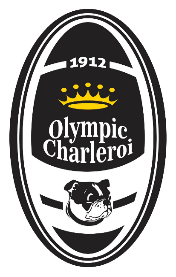 FICHE SIGNALETIQUE JOUEURNOM :PRENOM :DATE DE NAISSANCE :ADRESSE :TELEPHONE :ADRESSE MAIL :CLUB D’APPARTENANCE :EQUIPE SAISON 2019/2020 : CLUBS PRECEDENTS :POSTE PRINCIPAL :POSTE SECONDAIRE :GAUCHER/DROITIER :